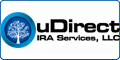 IP Address RequestAccount Holder Name _____________________________________________________________Account Number _________________________________________________________________IP Address ______________________________________________________________________In order to help protect your account, we need you to provide us the IP addresses of any computer device you will use to access your account so that we can pre-approve it. This allows us to ensure that no unauthorized parties can attempt to get into your account.This registration technique requires that every account holder needs to provide us their IP address before they will be allowed to log in to their new account. We will add the IP address, for that user, to their account.Account holders will likely have multiple IP addresses. Each address needs to be pre-approved. We canhandle any number of IP addresses you use. It only takes a few minutes for the address to get approved and allow you access to your account. ______________________________________________________________________Printed Name	                                                                                               _____________________________________________________      ________________Signature	                                                                                                 Date	